FCTS e-mail distribution and website posting: August 11, 2023FRANKLIN COUNTY TECHNICAL SCHOOL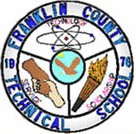 POLICY SUBCOMMITTEE MEETINGDate:  	  Tuesday, August 29, 2023		                     	      Location:	Franklin County technical School 										82 Industrial Blvd	Time:     4:30 PM								Turners Falls, MA 01376							POLICY SUBCOMMITTEE MEMBERS:   Gerald Levine, Chair, Laura EarlAGENDAI.		Call to OrderII.	Approval of the Minutes of April 25, 2023				VoteIII.	Alternative Remedies; Saturday Suspensions							IV.   	GCCH Retirement/Sick compensation	 V.    	Student Handbook reviewVI		District Treasurer evaluation questionsVII.		OtherVIII.		Adjourn								VoteThe listing of matters are those reasonably anticipated by the Chair which may be discussed at the meeting.  Not all items listed may in fact be discussed and other items not listed may also be brought up for discussion to the extent permitted by law.cc:   	Richard J. Martin, Superintendent; Brian Spadafino, Principal; Russ Kaubris, Business Manager; Richard Kuklewicz, School Committee Chairman